Application formGraz micro computed tomography consortium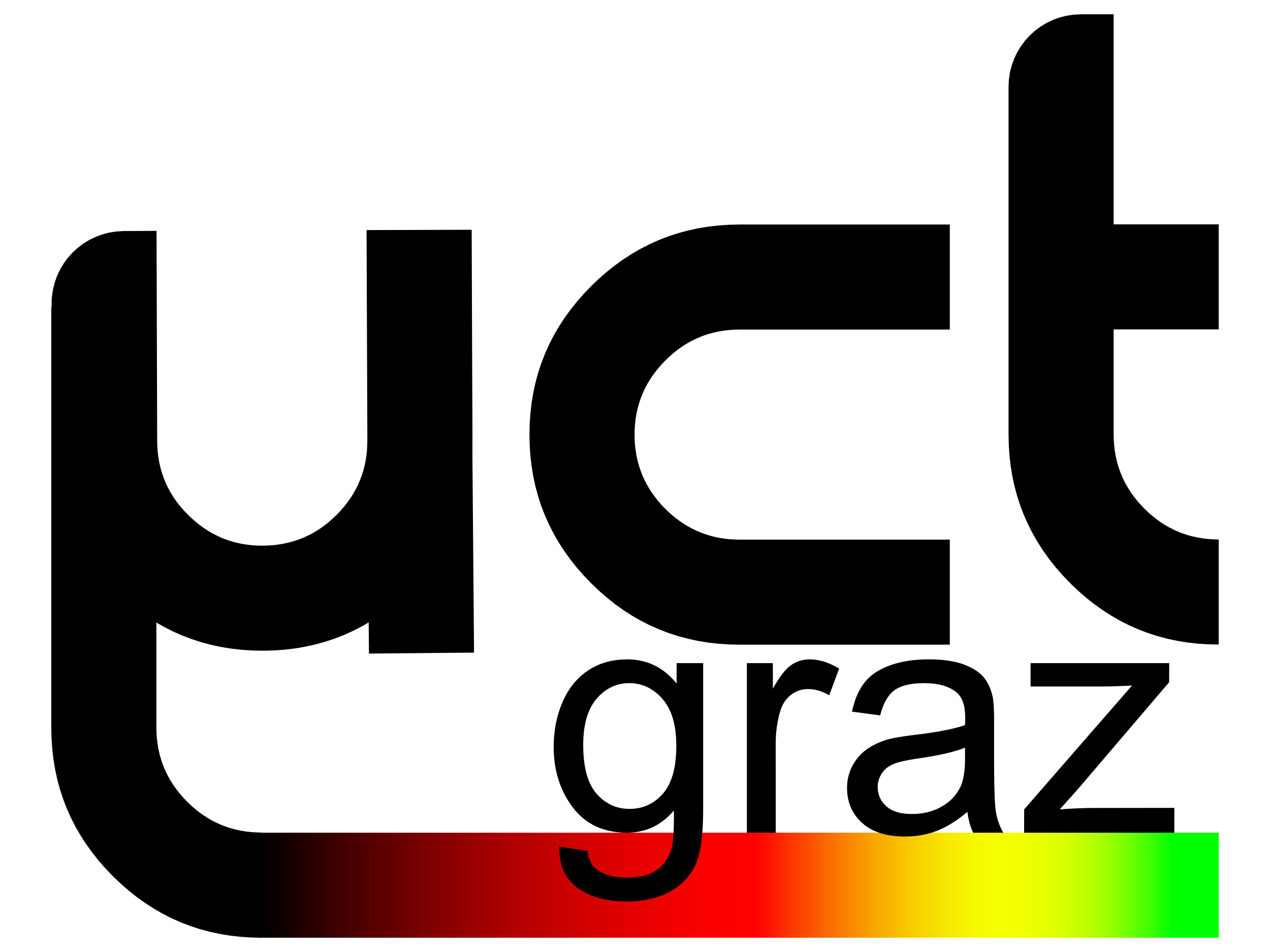 contact informationcontact informationcontact informationProject:Owner:Contact person:Telephone number:Email address:SAmple informationSAmple informationSAmple informationObject type: Size:Weight:Number of samples:Hazardous:Yes No Fixation:Possible Not possible Field of Science:Application areaApplication areaAcademic University and institute name:Industry Company name:Other Comment:Appointment informationAppointment informationPreferred date: Preferred time:Visitor’s name:Email address:Phone number:Date of application:Additional informationPhotos of the object(s)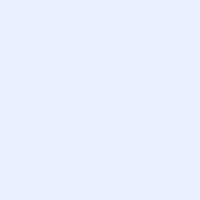 